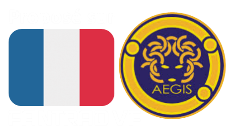 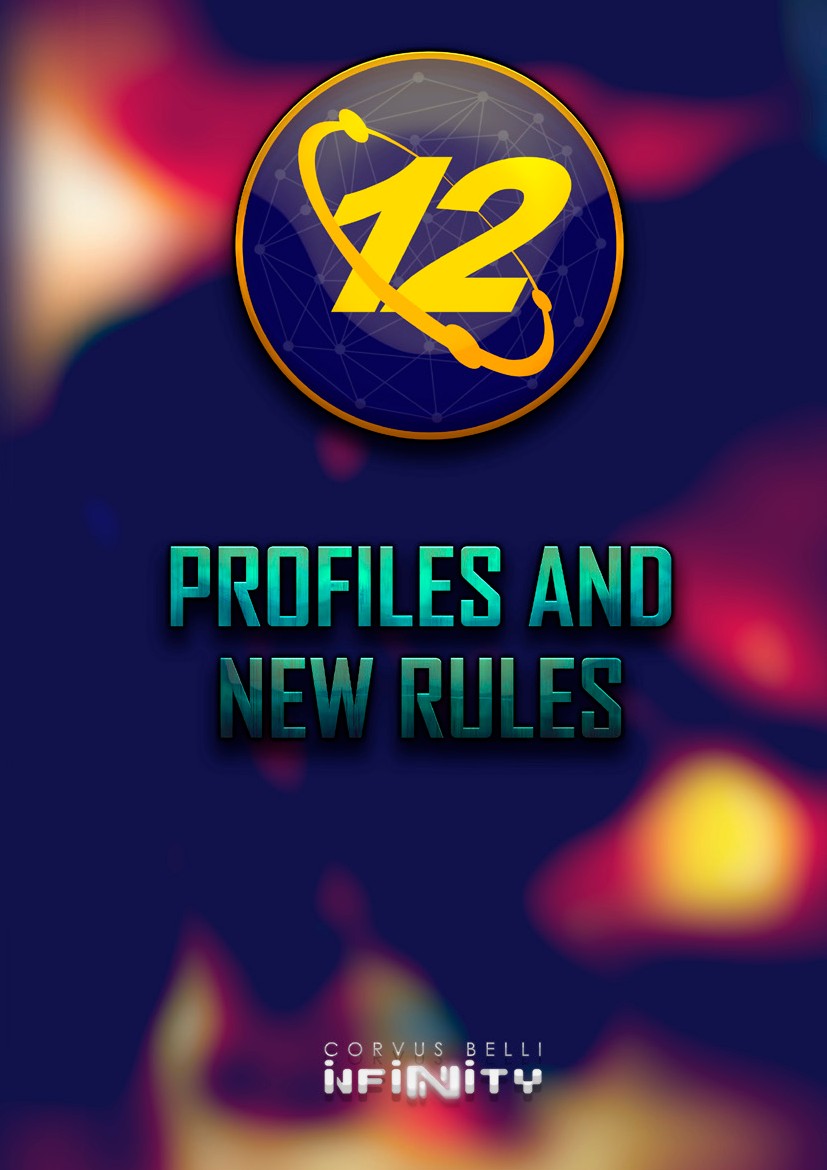 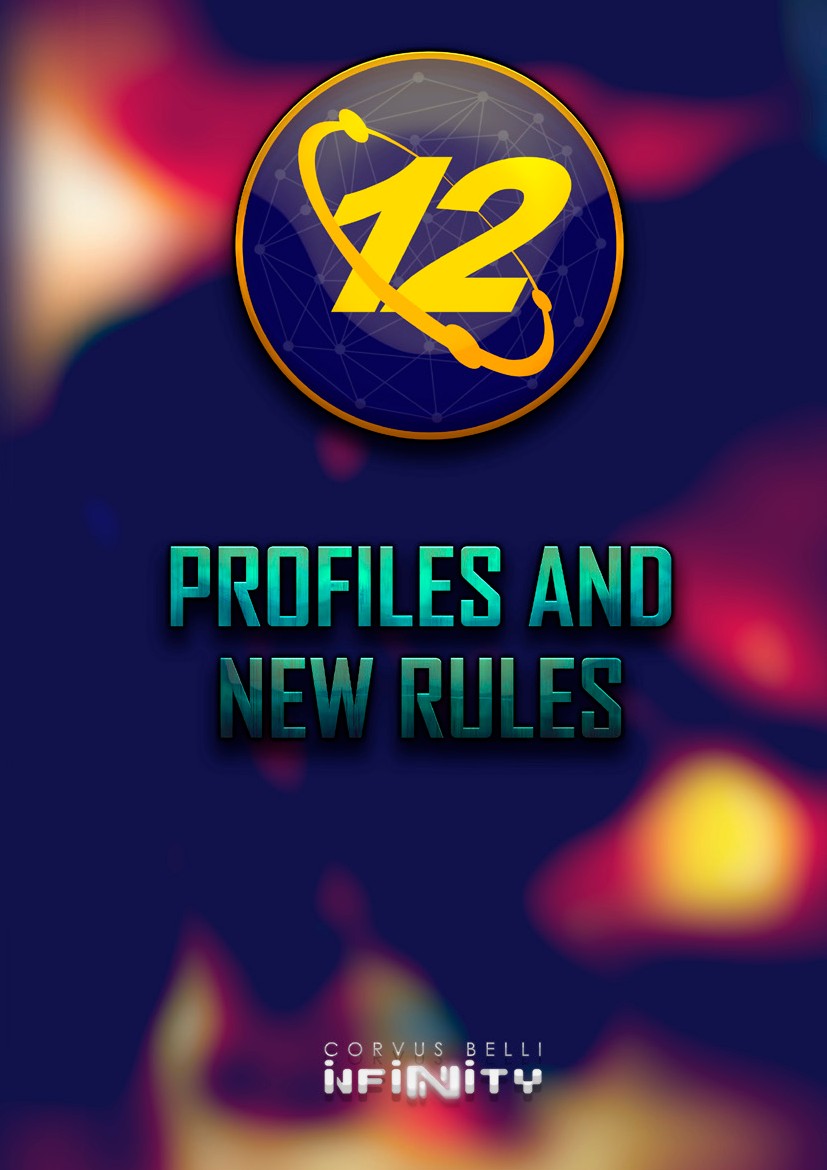 O-12 : PROFILS DE TROUPE ET NOUVELLES RÈGLES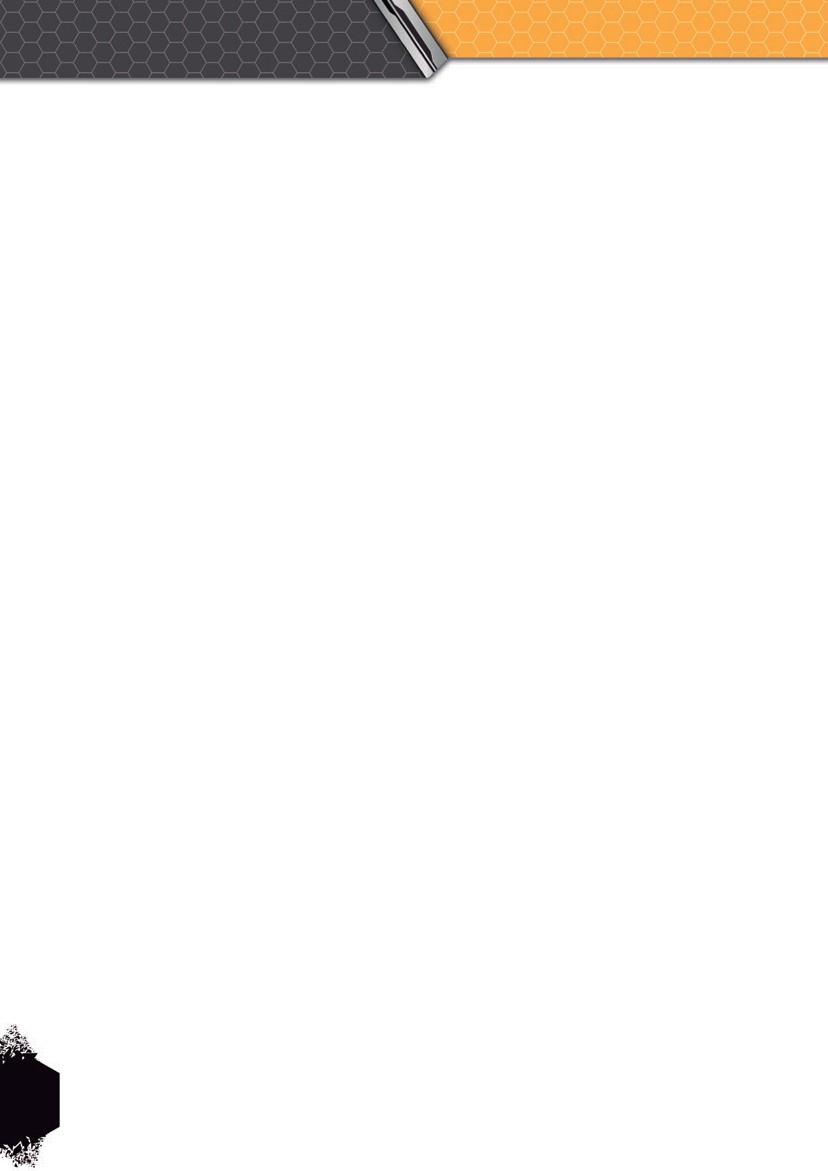 COMPÉTENCES SPÉCIALESCONCILIATEURLe détenteur de cette Compétence Spéciale est un expert dans l'utilisation d'armes et d'équipements causant des dommages non permanents à ses cibles, et qu'il utilise avec la même efficacité qu'une arme ou une pièce d'équipement ordinaire.La réduction du taux de mortalité et de pertes collatérales est un élément essentiel des opérations de maintien de la paix et de la campagne par "le cœur et l'esprit" auprès des populations civiles et des forces insurgés. C'est pourquoi les troupes spécialisées dans les missions de maintien de la paix transportent du matériel et des armes spécialement conçus pour éviter que leurs cibles ne subissent des préjudices irréversibles. A la demande du Bureau Aegis, de nombreux progrès ont été réalisés dans le développement de ce type d'armement, avec un degré d'efficacité comparable à celle des armes létales. TYPE D’ARMESRIOTSTOPPERC’est une Arme TR qui utilise un Gabarit Direct utilisant la Munition Spéciale Adhésive.VARIANTESRIOTSTOPPER LOURDUne version lourde du Riotstopper, capable de couvrir une zone élargie. Dommage : --	R : 1	Munition : AdhésiveTraits : Gabarit Direct (Grande Larme), Attaque Intuitive, Non-LéthalRIOTSTOPPER LÉGERUne version légère et portable du Riotstopper qui sacrifie sur la portée pour un design plus compact.Dommage : --	R : 1	Munition : AdhésiveTraits : Gabarit Direct (Petite Larme), Attaque Intuitive, Non-LéthalO-12 : PROFILS DE TROUPE ET NOUVELLES RÈGLES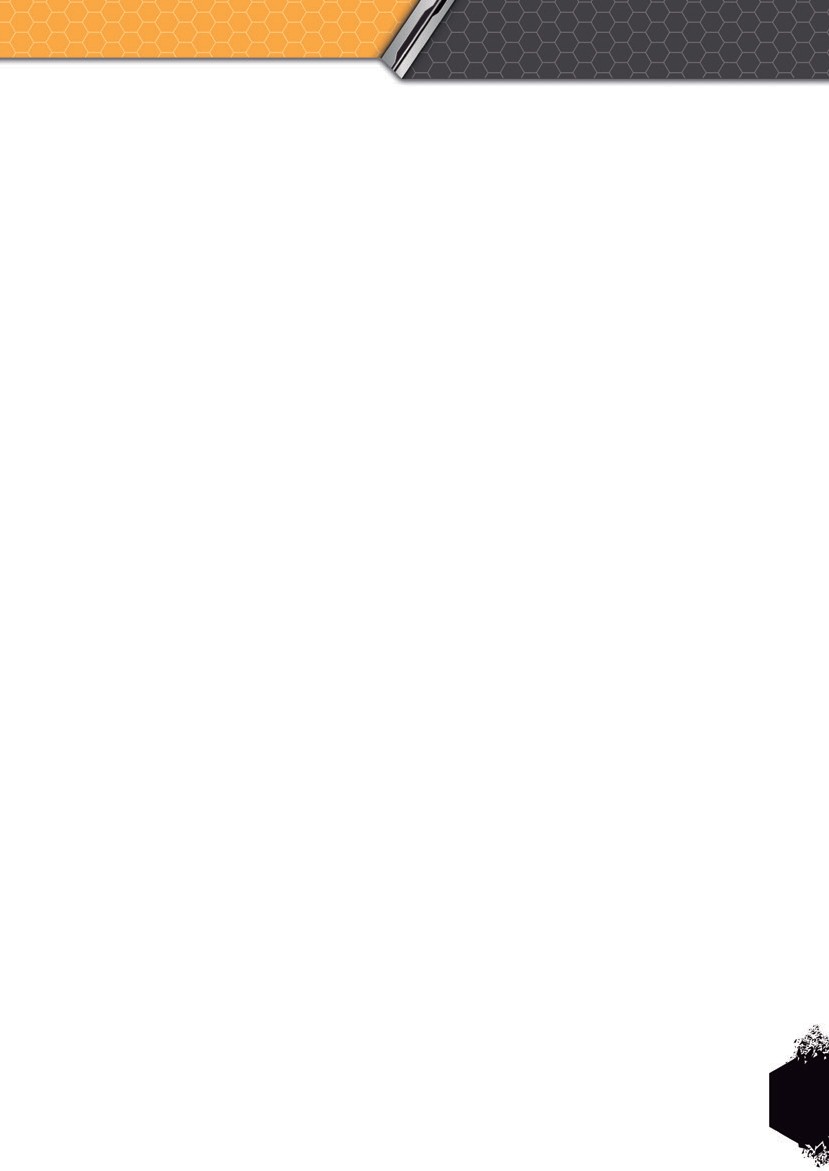 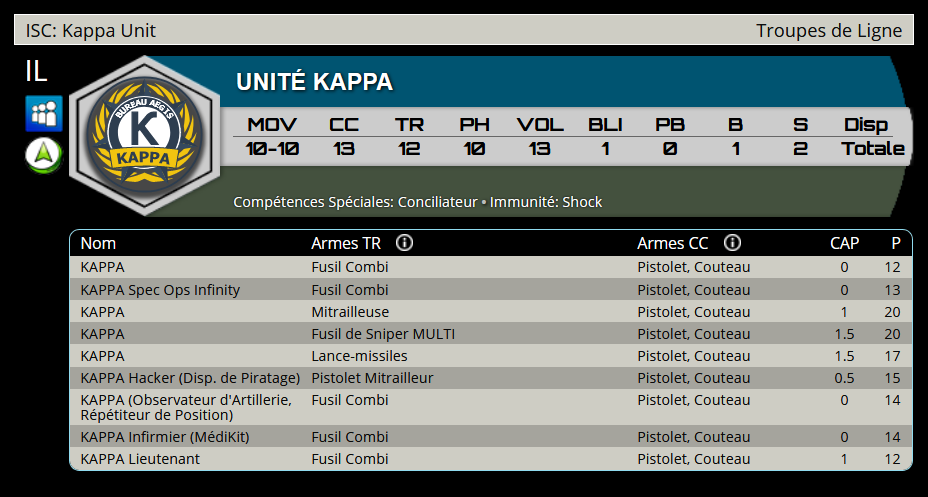 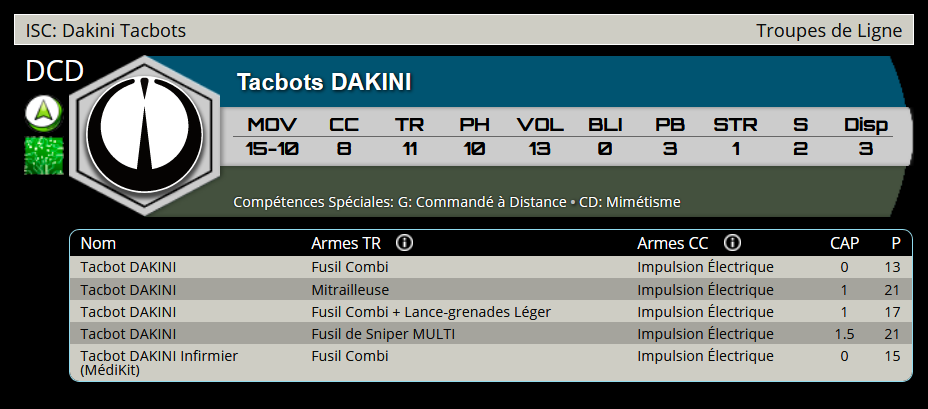 O-12 : PROFILS DE TROUPE ET NOUVELLES RÈGLES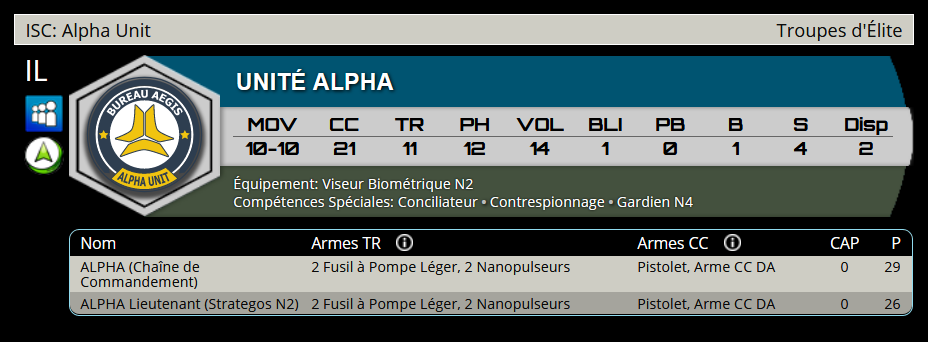 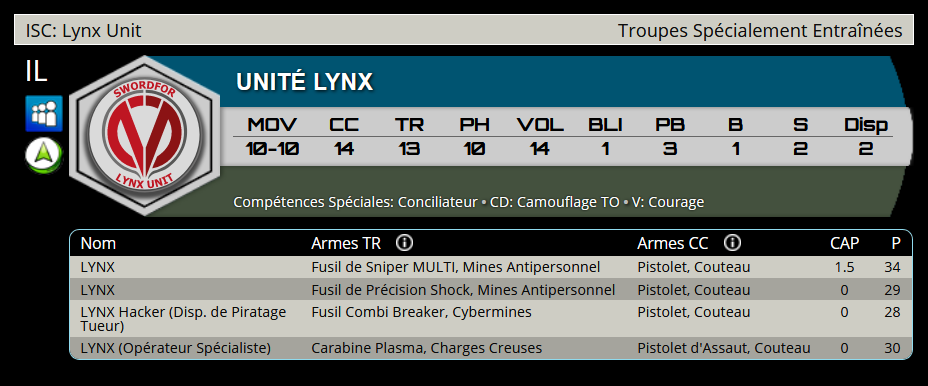 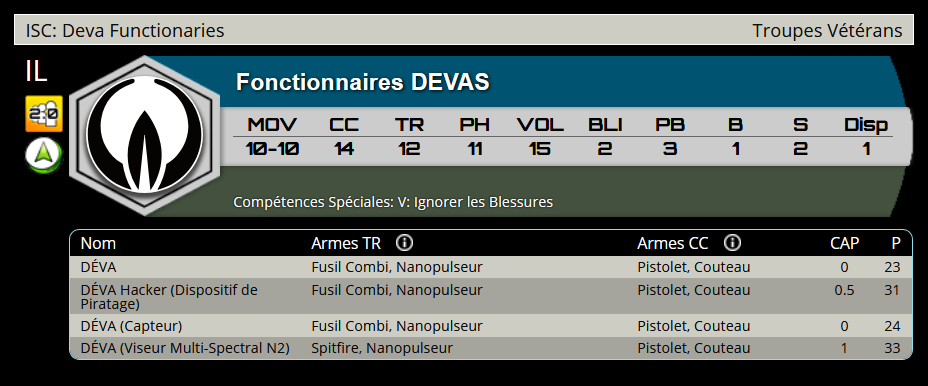 O-12 : PROFILS DE TROUPE ET NOUVELLES RÈGLES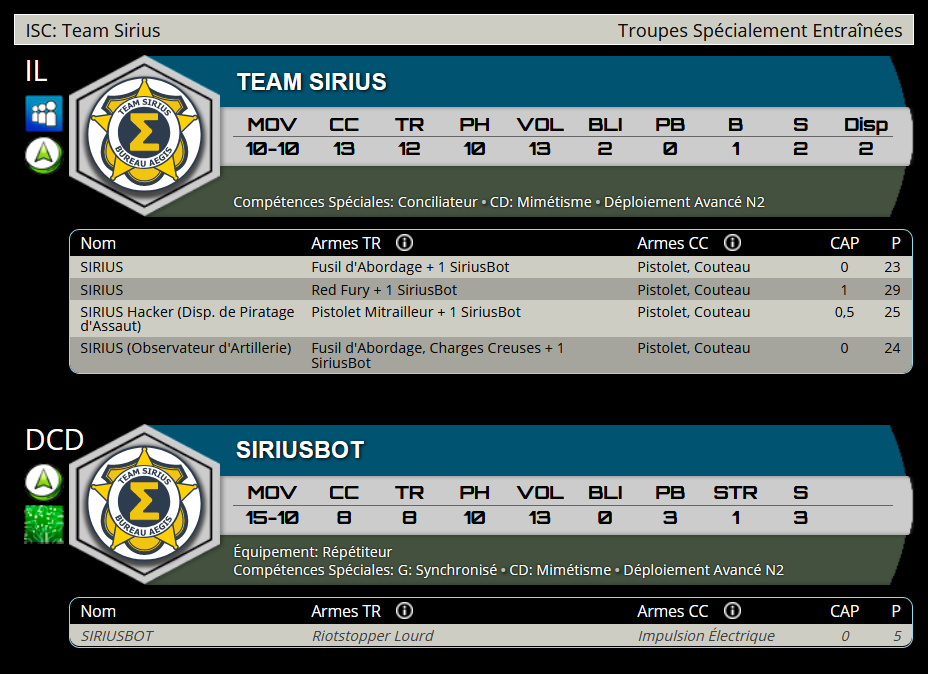 O-12 : PROFILS DE TROUPE ET NOUVELLES RÈGLES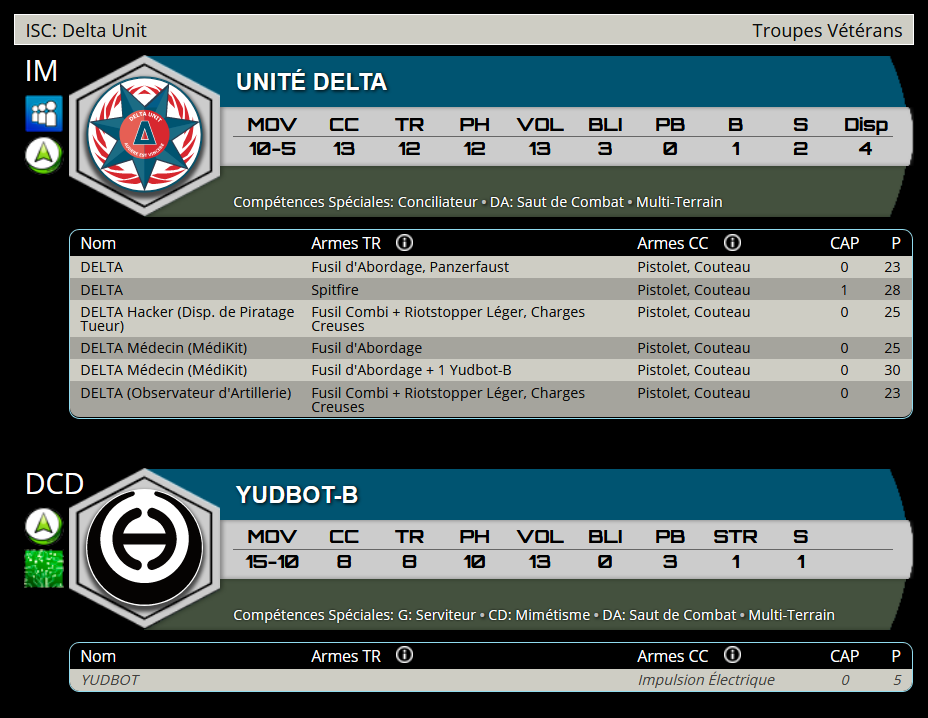 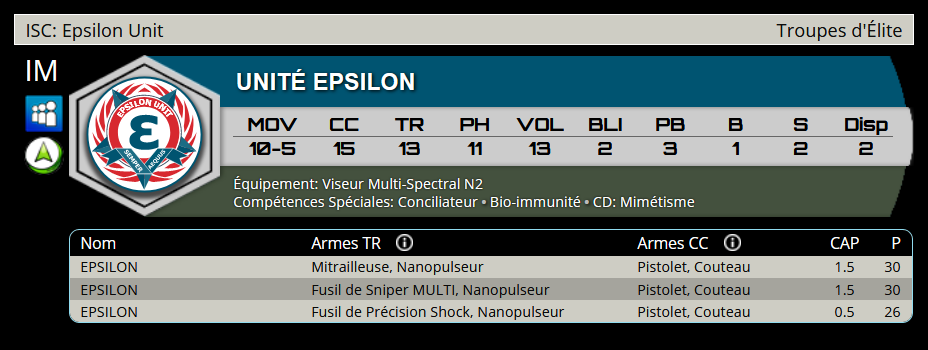 O-12 : PROFILS DE TROUPE ET NOUVELLES RÈGLES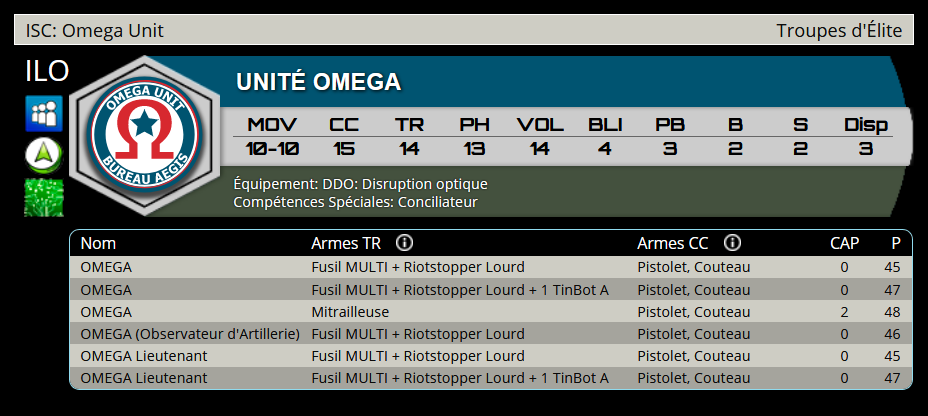 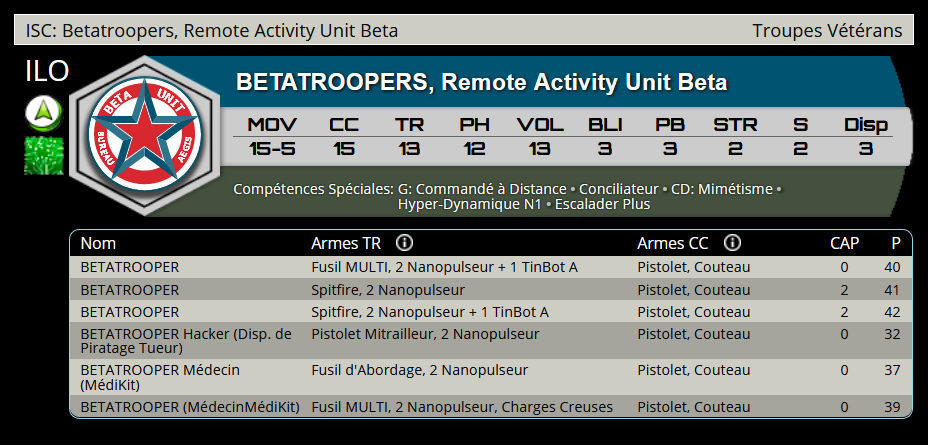 O-12 : PROFILS DE TROUPE ET NOUVELLES RÈGLES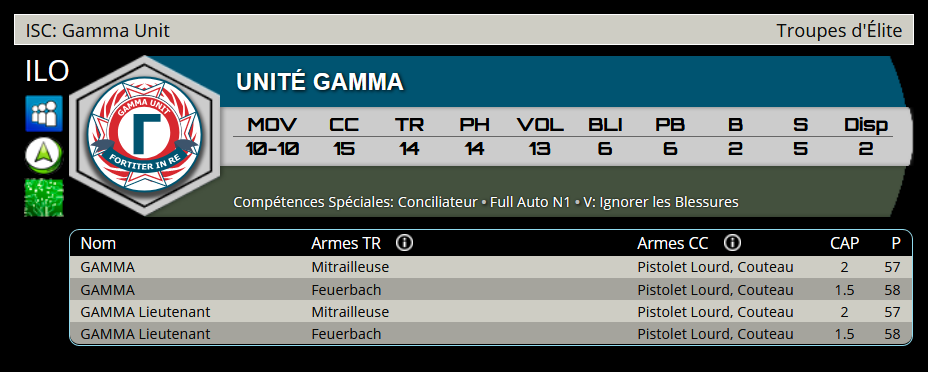 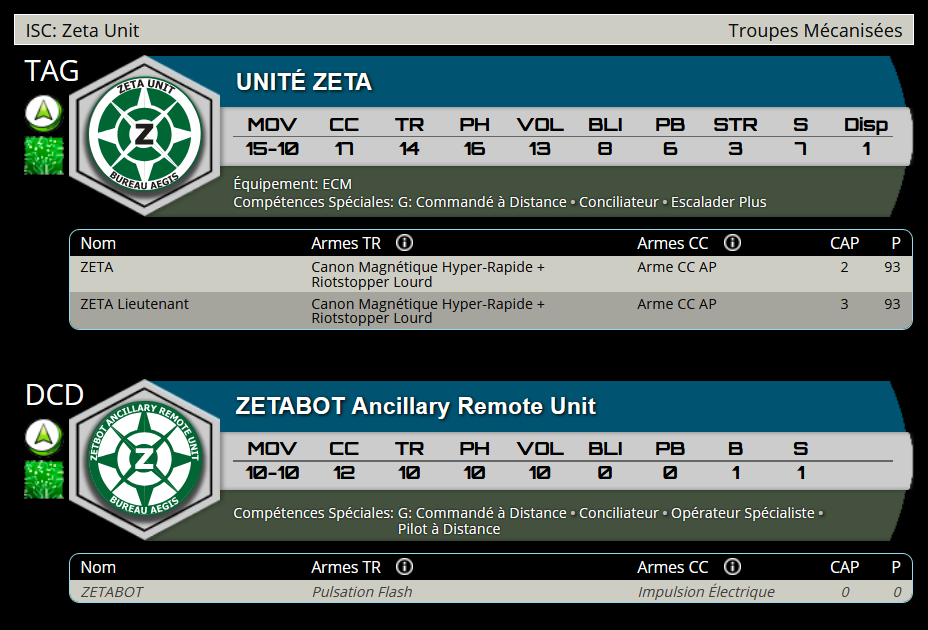 O-12 : PROFILS DE TROUPE ET NOUVELLES RÈGLES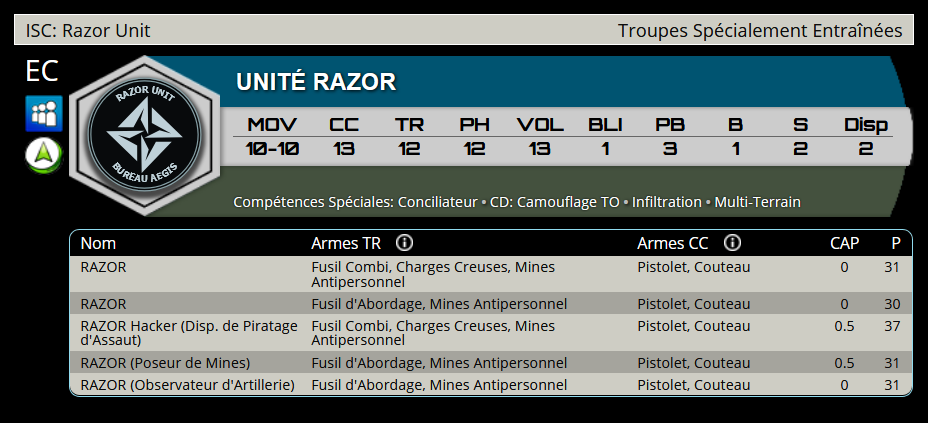 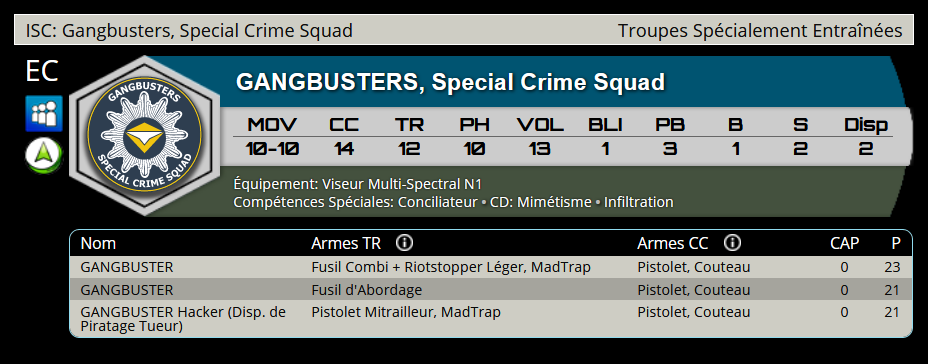 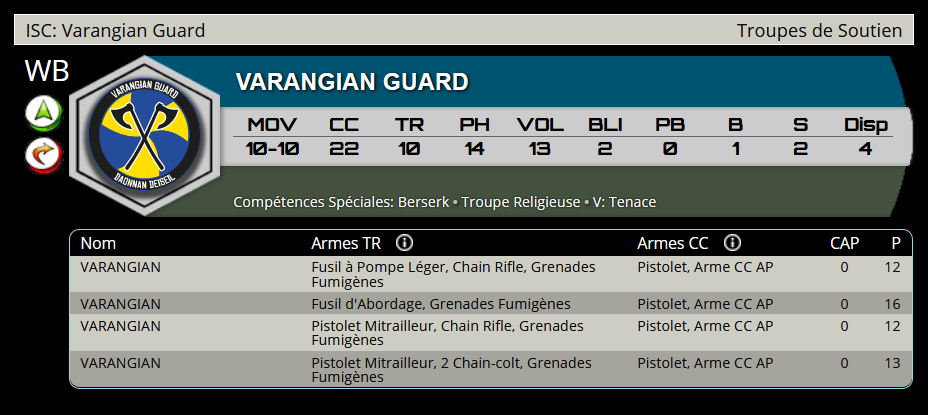 O-12 : PROFILS DE TROUPE ET NOUVELLES RÈGLES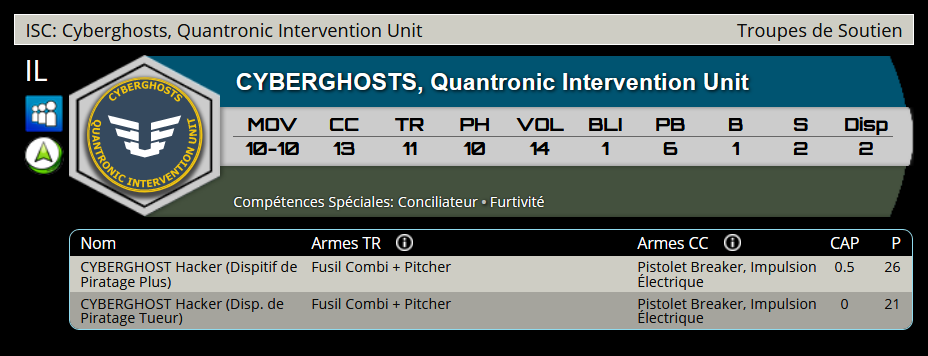 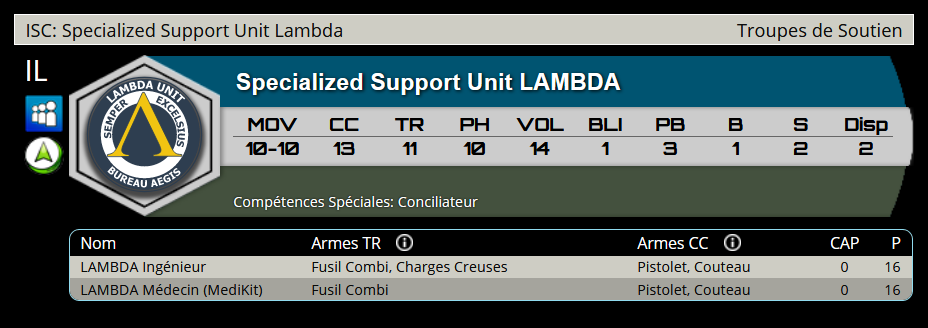 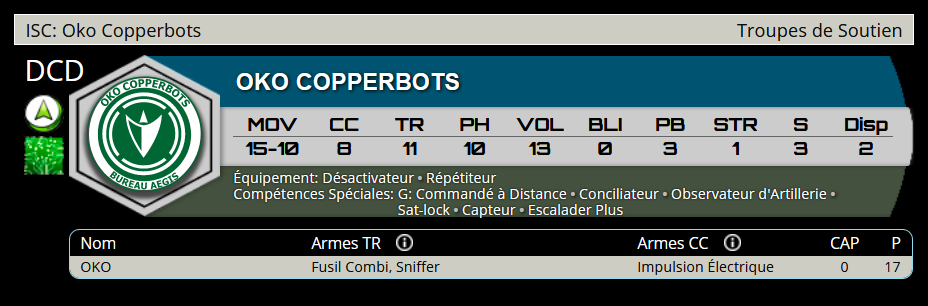 O-12 : PROFILS DE TROUPE ET NOUVELLES RÈGLES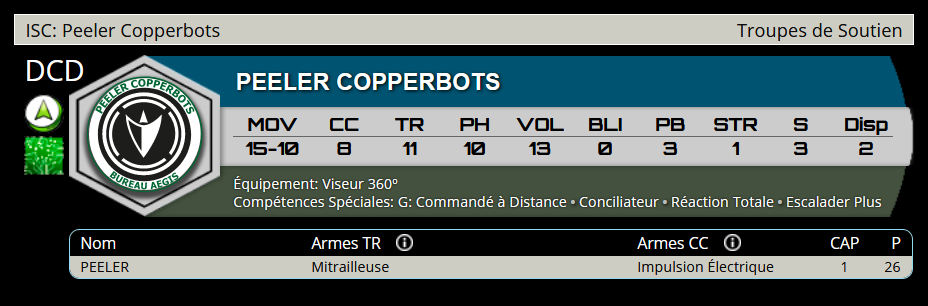 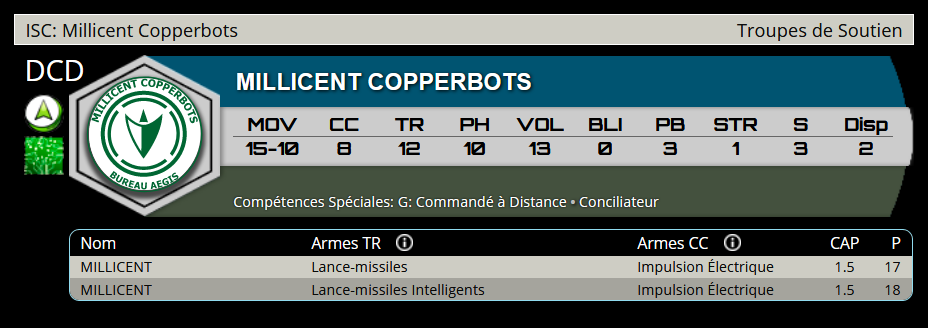 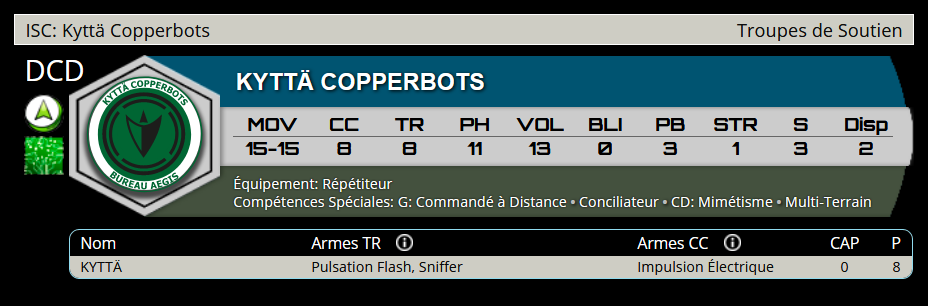 O-12 : PROFILS DE TROUPE ET NOUVELLES RÈGLES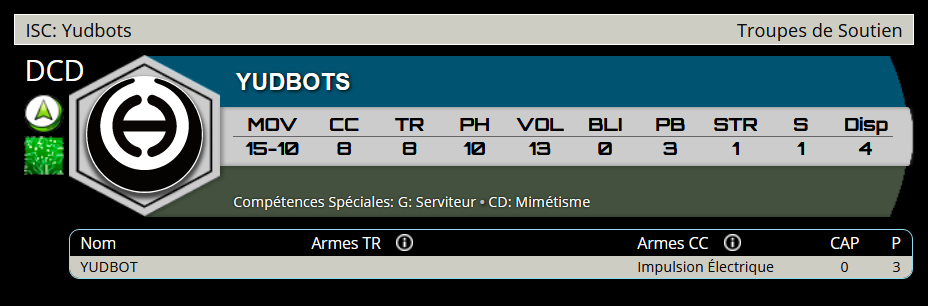 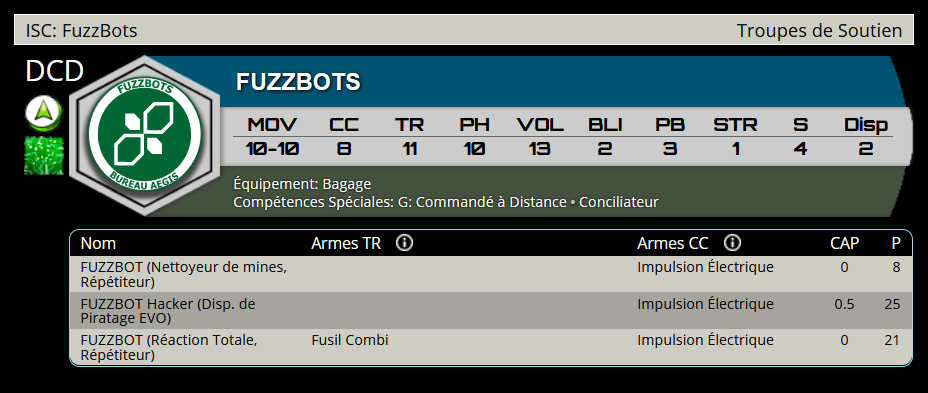 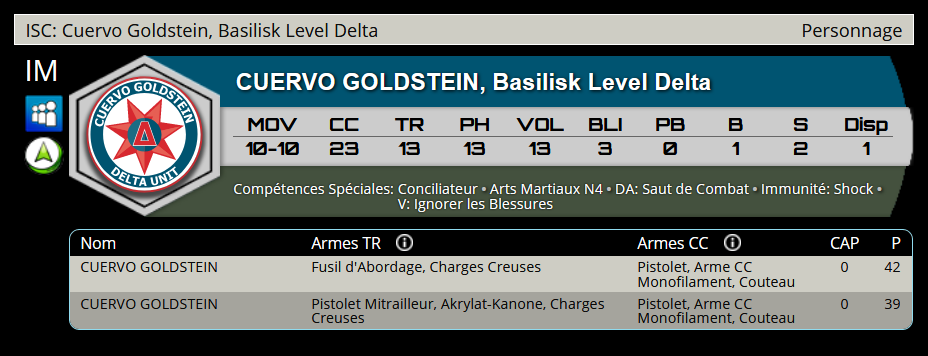 O-12 : PROFILS DE TROUPE ET NOUVELLES RÈGLES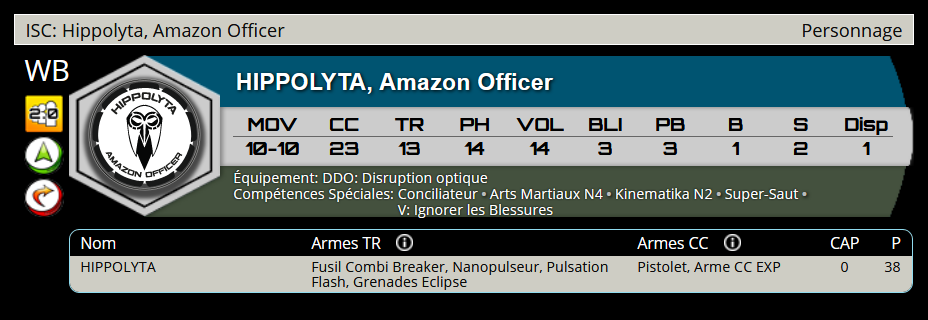 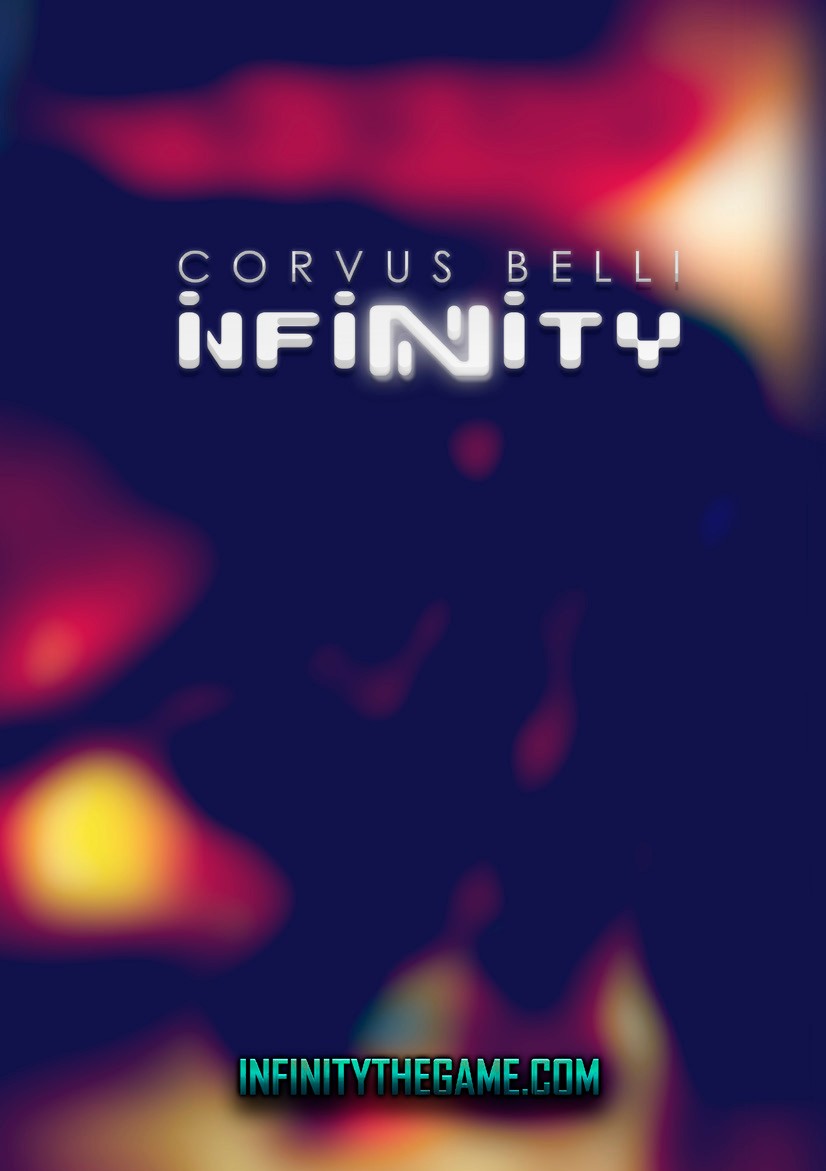 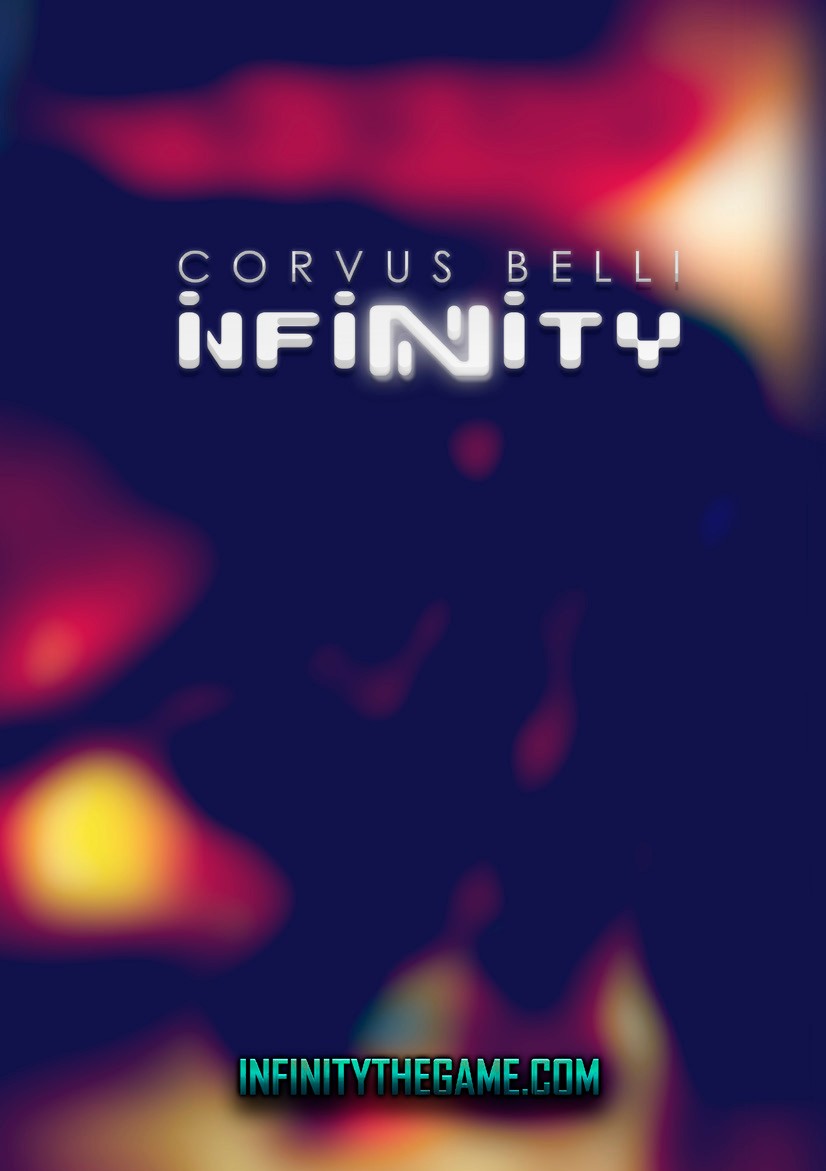 